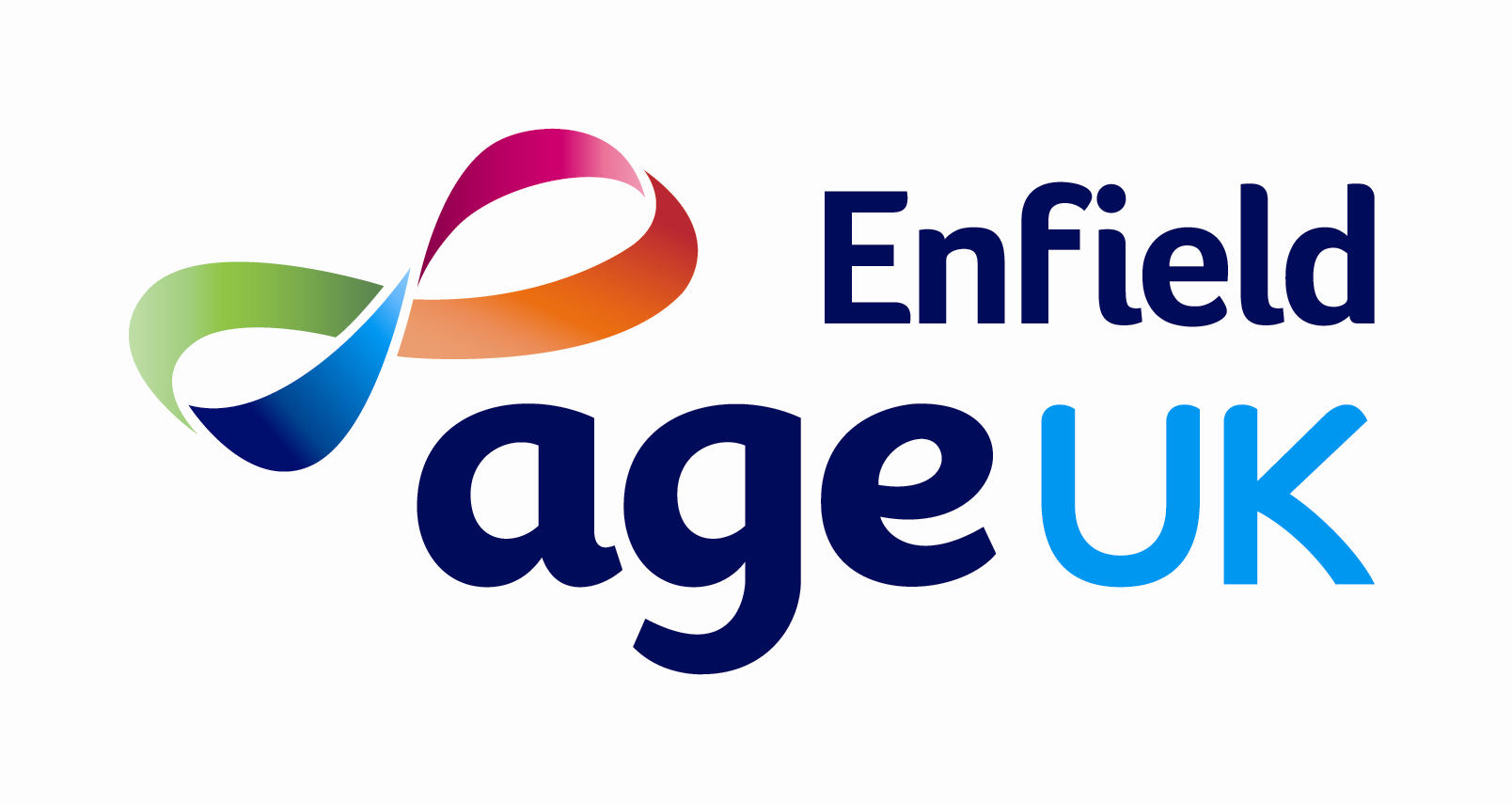 Equality & Diversity monitoring questionnaireMonitoring Form - EmployeesMonitoring ethnicityMonitoring the diversity of our applicants and staff is an essential part of AUKE commitment to Equalities and Diversity.  Please complete this form and return it with your application form.  It is entirely confidential and will not be made available to those involved in shortlisting or the selection process, or for any purpose other than monitoring and statistical reportingMonitoring questions:How would you describe yourself?Choose  section from A to E, and then tick the appropriate boxA 	 Asian or Asian British	 Bangladeshi	 Indian	 Pakistani	 Any other Asian background, please state .......................B 	 Black or Black British	 African	 Caribbean	 Any other Black background, please state .......................C 	 Chinese or other ethnic group	 Chinese	 Any other, please state .......................D 	 Mixed Heritage	 White and Asian	 White and Black African	 White and Black Caribbean	 Any other Mixed background, please state ......................E 	 White British  White Turkish  Turkish Cypriot White Kosovan White Albanian 	 Gypsy / Roma	 Irish	 Scottish	 Welsh	 Any other White background, please state ......................F 	 Prefer not to sayDisability monitoringNB.  The Disability Discrimination Act 1995 defines a disability as: “a physical or mental impairment which has substantial and long-term (lasting more than 12 months) adverse effect on your day to day living.”For Applicants with a Physical, Sensory or Visual DisabilityPlease indicate in this section if you need any assistance because of a disability you may have.  Please state carefully what help you may need, either at the interview stage or, if you were offered the post, in the performance of the duties of the job.Monitoring questions:Do you consider yourself to have a disability or a long-term health condition? 	 Yes	  NoWhat is the effect or impact of your disability or health condition? Prefer not to sayGender monitoringGender monitoring is key to ensuring that all employees have access to the same opportunities and Age UK Enfield is committed to work at achieving this.Would you describe yourself as:	 Male	  Female		  Prefer not to sayIs your gender identity the same as at birth  Yes          No   		  Prefer not to sayReligionAge UK Enfield is committed to ensuring fairness and equal access to all employees whatever their faith or beliefs.If you wish you may disclose information about yourself in this section:Religion: ………………………………………………………………………………Age UK Enfield is committed to ensuring fairness and equal access to all employees whatever their sexual orientation. Sexual Orientation:………………………………………………………………….Age monitoringWe all have an age. Age discrimination regulations in the workplace are designed to ensure that you are judged only by your abilities and not your age. Monitoring question:What is your Date of Birth? --/--/---- (dd/mm/year)Monitoring question:Is there anyone who relies on you for day to day care and attention?(This question is recommended by the Equal Opportunities Commission and will help us review our flexible working policies.) Yes  			   No   If  Yes, are they :Children:	aged		0-5	Date(s) of Birth:…………….………….…..…………….6-11	Date(s) of Birth:…………….………..…….…………….12-18	Date(s) of Birth:………………………………………….and/orA family member / partner (please specify):  ………………………………..………………